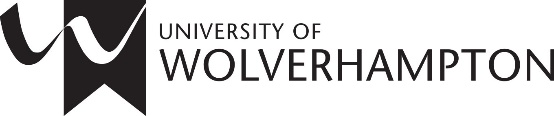 Application for the Open Access FundPass to wire@wlv.ac.uk for action, once peer review complete.Name of submitting authorE-mail addressFaculty/ Research Centre/ Research Institute Is the submitting author the corresponding author? Yes/NoIf no, please supply details of corresponding authorName of Funder and Research ProjectTitle of paper (Please attach a copy of the paper)Name of Journal (if applicable)Name of Book/Monograph Publisher (if applicable)Creative Commons Licence to be appliedPlease note, for open access funding to be granted a CC-BY licence must be requestedOpen access publishing cost in GBPIs there no other source of funding? Yes/NoAuthor SignatureDateConfirmation of Peer Review to be completed by the Research Centre/InstituteConfirmation of Peer Review to be completed by the Research Centre/InstituteHas peer review evaluation been completed? Yes/NoDoes the RC/RI approve this open access funding request?Yes/NoName of ApproverDateFor Office Use Only For Office Use Only Have all eligibility criteria been met?Yes/NoApproved by RPU/Library